Publicado en 34142 el 12/08/2020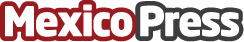 El Cannabis Medicinal, CBD, entra  por la puerta grande a América LatinaAgosto del 2020 (Dallas, Texas y Montevideo, Uruguay). Productos medicinales derivados de la planta de cáñamo, conocidos popularmente como CBD, y producidos en Estados Unidos, entran por la puerta grande al mercado de América Latina gracias a la primera alianza estratégica de dos empresas gigantes, Medterra y Megabals, anunciada hoy simultáneamente desde Dallas, Texas, y Montevideo, UruguayDatos de contacto:JOSE ESCOBAR7865476432Nota de prensa publicada en: https://www.mexicopress.com.mx/el-cannabis-medicinal-cbd-entra-por-la-puerta Categorías: Internacional Industria Farmacéutica Sociedad Medicina alternativa http://www.mexicopress.com.mx